PLANI TREMUJOR:PLANI TREMUJOR:VITI SHKOLLOR:VITI SHKOLLOR:FUSHA E KURRIKULËS:FUSHA E KURRIKULËS:LËNDA:LËNDA:KLASA:KLASA:SHKALLA:SHKALLA:RNK- Rezultatet e  të nxënit për kompetencat kryesore të shkallës që synohen të arrihen përmes shtjellimit të temave:RNK- Rezultatet e  të nxënit për kompetencat kryesore të shkallës që synohen të arrihen përmes shtjellimit të temave:RNK- Rezultatet e  të nxënit për kompetencat kryesore të shkallës që synohen të arrihen përmes shtjellimit të temave:RNK- Rezultatet e  të nxënit për kompetencat kryesore të shkallës që synohen të arrihen përmes shtjellimit të temave:RNK- Rezultatet e  të nxënit për kompetencat kryesore të shkallës që synohen të arrihen përmes shtjellimit të temave:RNK- Rezultatet e  të nxënit për kompetencat kryesore të shkallës që synohen të arrihen përmes shtjellimit të temave:RNK- Rezultatet e  të nxënit për kompetencat kryesore të shkallës që synohen të arrihen përmes shtjellimit të temave:RNK- Rezultatet e  të nxënit për kompetencat kryesore të shkallës që synohen të arrihen përmes shtjellimit të temave:RNK- Rezultatet e  të nxënit për kompetencat kryesore të shkallës që synohen të arrihen përmes shtjellimit të temave:RNK- Rezultatet e  të nxënit për kompetencat kryesore të shkallës që synohen të arrihen përmes shtjellimit të temave:RNK- Rezultatet e  të nxënit për kompetencat kryesore të shkallës që synohen të arrihen përmes shtjellimit të temave:I- _______________    II- ________________ ;    III- ________________      IV- _________________     V- ________________    VI- _________________I- _______________    II- ________________ ;    III- ________________      IV- _________________     V- ________________    VI- _________________I- _______________    II- ________________ ;    III- ________________      IV- _________________     V- ________________    VI- _________________I- _______________    II- ________________ ;    III- ________________      IV- _________________     V- ________________    VI- _________________I- _______________    II- ________________ ;    III- ________________      IV- _________________     V- ________________    VI- _________________I- _______________    II- ________________ ;    III- ________________      IV- _________________     V- ________________    VI- _________________I- _______________    II- ________________ ;    III- ________________      IV- _________________     V- ________________    VI- _________________I- _______________    II- ________________ ;    III- ________________      IV- _________________     V- ________________    VI- _________________I- _______________    II- ________________ ;    III- ________________      IV- _________________     V- ________________    VI- _________________I- _______________    II- ________________ ;    III- ________________      IV- _________________     V- ________________    VI- _________________I- _______________    II- ________________ ;    III- ________________      IV- _________________     V- ________________    VI- _________________RNF- Rezultatet e të nxënit të fushës kurrikulare të shkallës që synohen të arrihen përmes  shtjellimit të temave:RNF- Rezultatet e të nxënit të fushës kurrikulare të shkallës që synohen të arrihen përmes  shtjellimit të temave:RNF- Rezultatet e të nxënit të fushës kurrikulare të shkallës që synohen të arrihen përmes  shtjellimit të temave:RNF- Rezultatet e të nxënit të fushës kurrikulare të shkallës që synohen të arrihen përmes  shtjellimit të temave:RNF- Rezultatet e të nxënit të fushës kurrikulare të shkallës që synohen të arrihen përmes  shtjellimit të temave:RNF- Rezultatet e të nxënit të fushës kurrikulare të shkallës që synohen të arrihen përmes  shtjellimit të temave:RNF- Rezultatet e të nxënit të fushës kurrikulare të shkallës që synohen të arrihen përmes  shtjellimit të temave:RNF- Rezultatet e të nxënit të fushës kurrikulare të shkallës që synohen të arrihen përmes  shtjellimit të temave:RNF- Rezultatet e të nxënit të fushës kurrikulare të shkallës që synohen të arrihen përmes  shtjellimit të temave:RNF- Rezultatet e të nxënit të fushës kurrikulare të shkallës që synohen të arrihen përmes  shtjellimit të temave:RNF- Rezultatet e të nxënit të fushës kurrikulare të shkallës që synohen të arrihen përmes  shtjellimit të temave:Të dëgjuarit dhe të folurit-________________        Të lexuarit-__________________     Të shkruarit-___________________Të dëgjuarit dhe të folurit-________________        Të lexuarit-__________________     Të shkruarit-___________________Të dëgjuarit dhe të folurit-________________        Të lexuarit-__________________     Të shkruarit-___________________Të dëgjuarit dhe të folurit-________________        Të lexuarit-__________________     Të shkruarit-___________________Të dëgjuarit dhe të folurit-________________        Të lexuarit-__________________     Të shkruarit-___________________Të dëgjuarit dhe të folurit-________________        Të lexuarit-__________________     Të shkruarit-___________________Të dëgjuarit dhe të folurit-________________        Të lexuarit-__________________     Të shkruarit-___________________Të dëgjuarit dhe të folurit-________________        Të lexuarit-__________________     Të shkruarit-___________________Të dëgjuarit dhe të folurit-________________        Të lexuarit-__________________     Të shkruarit-___________________Të dëgjuarit dhe të folurit-________________        Të lexuarit-__________________     Të shkruarit-___________________Të dëgjuarit dhe të folurit-________________        Të lexuarit-__________________     Të shkruarit-___________________Temat mësimoreRezultatet e të nxënit për
 tema mësimore RNLRezultatet e të nxënit për
 tema mësimore RNL
Njësitë mësimore
Njësitë mësimoreKoha Metodologjia  e mësimdhëniesMetodologjia     e vlerësimitMetodologjia     e vlerësimitNdërlidhja me lëndë e tjera mësimore, me  çështjet ndërkurrikulare BurimetMËSIMDHËNËSI: MËSIMDHËNËSI: MËSIMDHËNËSI: Data:Pranoi: Pranoi: 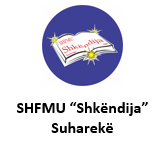 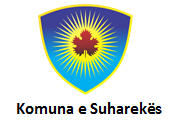 